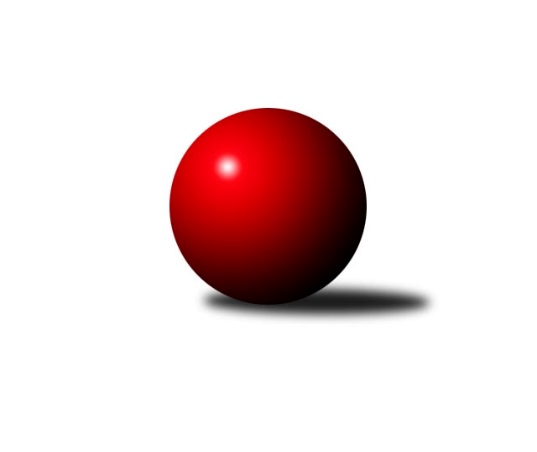 Č.8Ročník 2019/2020	9.11.2019Nejlepšího výkonu v tomto kole: 3610 dosáhlo družstvo: KK Slovan Rosice1. KLM 2019/2020Výsledky 8. kolaSouhrnný přehled výsledků:KK Vyškov	- SKK Hořice	5:3	3452:3425	12.5:11.5	9.11.TJ Valašské Meziříčí	- KK Lokomotiva Tábor	6:2	3505:3344	15.5:8.5	9.11.TJ Loko České Velenice	- KK Slovan Rosice	1:7	3482:3610	9.0:15.0	9.11.TJ Lokomotiva Trutnov 	- KK Hvězda Trnovany	6:2	3423:3384	13.0:11.0	9.11.TJ Centropen Dačice	- KK Zábřeh	5:3	3544:3455	14.0:10.0	9.11.TJ Třebíč	- CB Dobřany Klokani	4:4	3312:3329	13.0:11.0	9.11.Tabulka družstev:	1.	KK Slovan Rosice	8	7	0	1	44.0 : 20.0 	107.0 : 85.0 	 3485	14	2.	KK Zábřeh	8	6	0	2	42.0 : 22.0 	104.5 : 87.5 	 3421	12	3.	TJ Centropen Dačice	8	6	0	2	38.0 : 26.0 	99.0 : 93.0 	 3474	12	4.	TJ Lokomotiva Trutnov	8	5	0	3	39.0 : 25.0 	99.5 : 92.5 	 3435	10	5.	TJ Valašské Meziříčí	8	4	1	3	35.0 : 29.0 	100.0 : 92.0 	 3425	9	6.	KK Vyškov	8	4	1	3	34.0 : 30.0 	100.5 : 91.5 	 3490	9	7.	KK Lokomotiva Tábor	9	4	1	4	39.0 : 33.0 	114.0 : 102.0 	 3376	9	8.	TJ Loko České Velenice	8	3	1	4	28.5 : 35.5 	91.0 : 101.0 	 3470	7	9.	TJ Třebíč	8	2	3	3	28.0 : 36.0 	97.5 : 94.5 	 3361	7	10.	CB Dobřany Klokani	9	1	2	6	25.5 : 46.5 	93.0 : 123.0 	 3370	4	11.	KK Hvězda Trnovany	8	1	1	6	21.0 : 43.0 	90.5 : 101.5 	 3304	3	12.	SKK Hořice	8	1	0	7	18.0 : 46.0 	79.5 : 112.5 	 3396	2Podrobné výsledky kola:	 KK Vyškov	3452	5:3	3425	SKK Hořice	Jiří Trávníček	148 	 138 	 160 	140	586 	 2:2 	 576 	 137	139 	 149	151	Martin Bartoníček	Petr Pevný	144 	 168 	 140 	128	580 	 2:2 	 577 	 140	142 	 155	140	Martin Hažva	Radim Čuřík	152 	 134 	 137 	154	577 	 2:2 	 590 	 141	158 	 143	148	Martin Kamenický	Ondřej Ševela	139 	 151 	 139 	138	567 	 1.5:2.5 	 580 	 140	151 	 154	135	Ondřej Černý	Josef Touš	166 	 150 	 153 	143	612 	 4:0 	 555 	 133	137 	 146	139	Vojtěch Tulka	Luděk Rychlovský *1	128 	 132 	 133 	137	530 	 1:3 	 547 	 124	135 	 150	138	Jaromír Šklíbarozhodčí: Bohumír Trávníčekstřídání: *1 od 61. hodu Tomáš ProcházkaNejlepší výkon utkání: 612 - Josef Touš	 TJ Valašské Meziříčí	3505	6:2	3344	KK Lokomotiva Tábor	Matouš Krajzinger	141 	 147 	 126 	149	563 	 3:1 	 545 	 133	139 	 135	138	Bořivoj Jelínek	Radim Metelka	148 	 152 	 140 	152	592 	 3:1 	 571 	 140	135 	 162	134	Karel Smažík	Vladimír Výrek	131 	 145 	 151 	126	553 	 2:2 	 566 	 141	142 	 146	137	Jaroslav Mihál	Dalibor Jandík	153 	 154 	 140 	148	595 	 1.5:2.5 	 596 	 135	154 	 156	151	Ladislav Takáč	Michal Juroška	162 	 130 	 141 	140	573 	 2:2 	 529 	 125	134 	 127	143	David Kášek	Tomáš Cabák	165 	 147 	 147 	170	629 	 4:0 	 537 	 151	131 	 111	144	Petr Chvalrozhodčí: Jaroslav ZajíčekNejlepší výkon utkání: 629 - Tomáš Cabák	 TJ Loko České Velenice	3482	1:7	3610	KK Slovan Rosice	Ladislav Chmel	149 	 140 	 141 	142	572 	 1:3 	 590 	 138	148 	 147	157	Dalibor Matyáš	Tomáš Maroušek	141 	 144 	 138 	140	563 	 1:3 	 630 	 165	137 	 152	176	Jiří Zemek	Zbyněk Dvořák	159 	 135 	 149 	130	573 	 1:3 	 639 	 188	163 	 137	151	Adam Palko	Ondřej Touš	147 	 156 	 133 	142	578 	 2:2 	 594 	 125	155 	 169	145	Ivo Fabík	Zdeněk Dvořák	156 	 166 	 134 	145	601 	 1:3 	 575 	 159	129 	 138	149	Jiří Axman	Branislav Černuška	150 	 155 	 147 	143	595 	 3:1 	 582 	 147	143 	 143	149	Jan Mecerodrozhodčí: Miloš NavrkalNejlepší výkon utkání: 639 - Adam Palko	 TJ Lokomotiva Trutnov 	3423	6:2	3384	KK Hvězda Trnovany	Roman Straka	156 	 135 	 137 	158	586 	 3:1 	 566 	 131	129 	 156	150	Milan Stránský	Marek Plšek	133 	 151 	 172 	153	609 	 2:2 	 563 	 148	153 	 113	149	Petr Kubita	Marek Žoudlík	133 	 137 	 153 	152	575 	 2:2 	 610 	 129	166 	 152	163	Miroslav Náhlovský	Jiří Vejvara	147 	 131 	 156 	130	564 	 2.5:1.5 	 532 	 129	145 	 128	130	Vratislav Kubita	Miloš Veigl	134 	 119 	 124 	137	514 	 1.5:2.5 	 556 	 126	133 	 160	137	Roman Voráček	David Ryzák	148 	 143 	 144 	140	575 	 2:2 	 557 	 140	149 	 126	142	Pavel Jedličkarozhodčí: Milan KačerNejlepší výkon utkání: 610 - Miroslav Náhlovský	 TJ Centropen Dačice	3544	5:3	3455	KK Zábřeh	Petr Žahourek	152 	 151 	 136 	173	612 	 3:1 	 537 	 126	128 	 141	142	Martin Sitta	Mojmír Holec	169 	 148 	 140 	148	605 	 2:2 	 622 	 148	182 	 149	143	Jiří Flídr	Pavel Kabelka *1	125 	 136 	 138 	133	532 	 0:4 	 596 	 154	154 	 141	147	Marek Ollinger	Josef Brtník	141 	 163 	 149 	129	582 	 2:2 	 595 	 146	136 	 138	175	Tomáš Dražil	Karel Novák	121 	 175 	 150 	162	608 	 3:1 	 546 	 128	131 	 142	145	Josef Sitta	Jiří Němec	137 	 157 	 149 	162	605 	 4:0 	 559 	 130	149 	 141	139	Zdeněk Švubrozhodčí: Václav Zajícstřídání: *1 od 36. hodu Daniel KovářNejlepší výkon utkání: 622 - Jiří Flídr	 TJ Třebíč	3312	4:4	3329	CB Dobřany Klokani	Robert Pevný	144 	 137 	 136 	141	558 	 2:2 	 563 	 150	147 	 130	136	Jiří Baloun	Mojmír Novotný	133 	 137 	 111 	147	528 	 3:1 	 524 	 123	136 	 133	132	Martin Pejčoch	Dalibor Lang	125 	 129 	 141 	148	543 	 1:3 	 587 	 135	161 	 155	136	Vlastimil Zeman	Miloslav Vik	136 	 119 	 150 	141	546 	 2:2 	 534 	 117	127 	 147	143	Josef Fišer ml. ml.	Václav Rypel	157 	 144 	 130 	140	571 	 2:2 	 563 	 135	140 	 138	150	Lukáš Doubrava	Lukáš Vik	139 	 131 	 156 	140	566 	 3:1 	 558 	 130	143 	 152	133	Michal Šnebergerrozhodčí: Milan LenzNejlepší výkon utkání: 587 - Vlastimil ZemanPořadí jednotlivců:	jméno hráče	družstvo	celkem	plné	dorážka	chyby	poměr kuž.	Maximum	1.	Jiří Zemek 	KK Slovan Rosice	619.75	399.9	219.9	3.0	4/6	(647)	2.	Jan Mecerod 	KK Slovan Rosice	601.00	379.8	221.2	1.0	6/6	(664)	3.	Ondřej Ševela 	KK Vyškov	599.80	386.2	213.7	1.7	5/5	(640)	4.	Zdeněk Dvořák 	TJ Loko České Velenice	596.75	384.0	212.8	2.1	4/4	(676)	5.	Tomáš Cabák 	TJ Valašské Meziříčí	594.67	386.1	208.6	1.6	3/4	(638)	6.	Jiří Němec 	TJ Centropen Dačice	593.90	377.7	216.2	1.2	4/4	(615)	7.	Adam Palko 	KK Slovan Rosice	593.33	389.2	204.2	1.9	6/6	(639)	8.	Mojmír Holec 	TJ Centropen Dačice	592.25	385.8	206.5	1.7	4/4	(641)	9.	Radim Metelka 	TJ Valašské Meziříčí	591.75	374.5	217.3	0.7	4/4	(629)	10.	Branislav Černuška 	TJ Loko České Velenice	590.00	371.7	218.4	3.5	4/4	(626)	11.	Karel Novák 	TJ Centropen Dačice	588.70	381.0	207.8	1.8	4/4	(620)	12.	Martin Pejčoch 	CB Dobřany Klokani	587.40	380.4	207.1	2.0	5/6	(659)	13.	Roman Straka 	TJ Lokomotiva Trutnov 	586.40	378.2	208.2	1.4	5/5	(633)	14.	David Ryzák 	TJ Lokomotiva Trutnov 	585.73	387.7	198.0	2.3	5/5	(615)	15.	Josef Touš 	KK Vyškov	585.63	383.3	202.4	2.6	4/5	(612)	16.	Marek Žoudlík 	TJ Lokomotiva Trutnov 	584.80	379.8	205.1	3.2	5/5	(605)	17.	Ondřej Touš 	TJ Loko České Velenice	584.75	381.8	203.0	3.5	4/4	(633)	18.	Lukáš Vik 	TJ Třebíč	581.85	377.6	204.3	1.9	5/5	(616)	19.	Radim Čuřík 	KK Vyškov	581.80	383.9	198.0	2.3	5/5	(646)	20.	Martin Sitta 	KK Zábřeh	581.78	371.4	210.4	1.3	6/6	(625)	21.	Lukáš Doubrava 	CB Dobřany Klokani	581.71	376.3	205.5	1.4	6/6	(672)	22.	Luděk Rychlovský 	KK Vyškov	581.00	385.4	195.6	2.8	5/5	(594)	23.	Tomáš Maroušek 	TJ Loko České Velenice	580.50	381.9	198.6	3.3	4/4	(627)	24.	Josef Sitta 	KK Zábřeh	579.93	369.5	210.4	1.6	5/6	(628)	25.	Martin Hažva 	SKK Hořice	579.89	379.6	200.3	2.6	6/6	(590)	26.	Dalibor Jandík 	TJ Valašské Meziříčí	578.40	379.0	199.5	1.3	4/4	(608)	27.	Jiří Baloun 	CB Dobřany Klokani	578.20	376.1	202.1	2.2	5/6	(632)	28.	Radek Kroupa 	SKK Hořice	576.40	376.6	199.8	1.1	5/6	(635)	29.	Dalibor Matyáš 	KK Slovan Rosice	576.40	379.8	196.6	2.6	5/6	(598)	30.	Petr Chval 	KK Lokomotiva Tábor	575.52	380.4	195.1	1.5	5/5	(620)	31.	Petr Žahourek 	TJ Centropen Dačice	575.13	372.5	202.6	1.8	4/4	(613)	32.	Marek Plšek 	TJ Lokomotiva Trutnov 	575.00	372.8	202.3	1.4	4/5	(609)	33.	Marek Ollinger 	KK Zábřeh	574.56	378.3	196.3	2.4	6/6	(596)	34.	Miroslav Náhlovský 	KK Hvězda Trnovany	573.95	381.3	192.7	3.5	5/5	(610)	35.	Robert Pevný 	TJ Třebíč	573.15	370.6	202.6	2.6	5/5	(595)	36.	Martin Kamenický 	SKK Hořice	572.20	374.8	197.4	3.0	5/6	(602)	37.	Petr Pevný 	KK Vyškov	571.67	378.0	193.7	1.8	4/5	(602)	38.	Tomáš Dražil 	KK Zábřeh	571.53	378.0	193.5	4.4	5/6	(595)	39.	Jaromír Šklíba 	SKK Hořice	568.20	379.0	189.2	1.7	5/6	(602)	40.	Jiří Flídr 	KK Zábřeh	567.89	371.0	196.9	2.9	6/6	(622)	41.	Milan Stránský 	KK Hvězda Trnovany	567.40	374.9	192.5	3.1	5/5	(634)	42.	Karel Smažík 	KK Lokomotiva Tábor	565.81	376.1	189.8	3.3	4/5	(594)	43.	Bořivoj Jelínek 	KK Lokomotiva Tábor	565.42	382.8	182.6	6.1	4/5	(612)	44.	Josef Brtník 	TJ Centropen Dačice	563.83	383.1	180.8	4.1	3/4	(613)	45.	Zbyněk Dvořák 	TJ Loko České Velenice	563.05	377.6	185.5	3.6	4/4	(600)	46.	Václav Rypel 	TJ Třebíč	563.00	367.6	195.4	3.2	5/5	(612)	47.	Ondřej Černý 	SKK Hořice	562.75	369.5	193.3	3.3	4/6	(580)	48.	Pavel Jedlička 	KK Hvězda Trnovany	562.25	367.8	194.5	2.7	5/5	(590)	49.	Jiří Axman 	KK Slovan Rosice	561.83	372.0	189.8	3.4	6/6	(598)	50.	Vladimír Výrek 	TJ Valašské Meziříčí	559.13	373.3	185.9	2.9	4/4	(596)	51.	Ladislav Takáč 	KK Lokomotiva Tábor	559.10	377.9	181.2	3.4	5/5	(610)	52.	Ivo Fabík 	KK Slovan Rosice	559.07	376.0	183.1	3.5	5/6	(594)	53.	Pavel Kabelka 	TJ Centropen Dačice	559.00	373.6	185.4	0.9	4/4	(578)	54.	Zdeněk Švub 	KK Zábřeh	558.89	368.6	190.3	3.2	6/6	(583)	55.	Martin Bartoníček 	SKK Hořice	557.20	376.1	181.1	4.0	5/6	(576)	56.	Ladislav Chmel 	TJ Loko České Velenice	556.35	371.8	184.6	3.6	4/4	(597)	57.	Matouš Krajzinger 	TJ Valašské Meziříčí	555.80	369.8	186.0	5.1	3/4	(566)	58.	Jiří Vejvara 	TJ Lokomotiva Trutnov 	555.35	368.3	187.1	3.0	5/5	(587)	59.	Daniel Šefr 	TJ Valašské Meziříčí	555.17	367.7	187.5	4.5	3/4	(574)	60.	Dalibor Lang 	TJ Třebíč	555.13	375.3	179.8	4.9	4/5	(590)	61.	Michal Juroška 	TJ Valašské Meziříčí	555.00	376.9	178.1	3.1	3/4	(588)	62.	David Kášek 	KK Lokomotiva Tábor	554.32	368.7	185.6	4.4	5/5	(589)	63.	Vojtěch Tulka 	SKK Hořice	551.67	365.4	186.3	3.4	6/6	(579)	64.	Vlastimil Zeman 	CB Dobřany Klokani	550.58	368.8	181.8	6.2	6/6	(587)	65.	Roman Voráček 	KK Hvězda Trnovany	549.38	373.1	176.3	4.5	4/5	(560)	66.	Michal Šneberger 	CB Dobřany Klokani	541.25	372.7	168.5	6.0	6/6	(605)	67.	Josef Fišer ml.  ml.	CB Dobřany Klokani	537.45	361.6	175.9	3.7	5/6	(569)	68.	Daniel Malý 	TJ Třebíč	511.25	352.0	159.3	7.5	4/5	(526)		Martin Provazník 	CB Dobřany Klokani	622.00	410.5	211.5	3.5	1/6	(634)		Petr Holý 	TJ Lokomotiva Trutnov 	603.00	366.0	237.0	2.0	1/5	(603)		Roman Pivoňka 	CB Dobřany Klokani	602.00	385.0	217.0	2.0	1/6	(602)		Petr Vojtíšek 	TJ Centropen Dačice	593.00	379.0	214.0	3.0	1/4	(593)		Vlastimil Zeman ml.  ml.	CB Dobřany Klokani	591.33	381.0	210.3	2.0	3/6	(609)		Zdeněk Pospíchal 	TJ Centropen Dačice	585.00	380.0	205.0	0.0	1/4	(585)		Jiří Trávníček 	KK Vyškov	576.17	386.2	190.0	6.3	3/5	(586)		Filip Kordula 	KK Vyškov	575.11	378.2	196.9	5.3	3/5	(597)		Mojmír Novotný 	TJ Třebíč	573.00	376.8	196.2	1.8	3/5	(590)		Jaroslav Mihál 	KK Lokomotiva Tábor	572.92	375.0	197.9	2.1	3/5	(608)		Kamil Nestrojil 	TJ Třebíč	571.50	380.0	191.5	4.0	2/5	(575)		Jan Vařák 	KK Slovan Rosice	571.33	365.8	205.5	3.2	3/6	(594)		Petr Bystřický 	KK Lokomotiva Tábor	566.11	374.1	192.0	5.1	3/5	(581)		Radek Mach 	KK Hvězda Trnovany	566.00	381.0	185.0	7.0	1/5	(566)		Martin Bergerhof 	KK Hvězda Trnovany	562.75	370.8	192.0	4.0	2/5	(575)		Jiří Novotný 	TJ Loko České Velenice	561.00	370.0	191.0	3.0	1/4	(561)		Petr Kubita 	KK Hvězda Trnovany	560.00	377.0	183.0	5.0	2/5	(563)		Daniel Kovář 	TJ Centropen Dačice	555.50	374.3	181.3	3.0	1/4	(586)		Miloslav Vik 	TJ Třebíč	552.00	357.6	194.4	4.8	2/5	(605)		Pavel Vymazal 	KK Vyškov	552.00	361.0	191.0	2.0	1/5	(552)		Václav Švub 	KK Zábřeh	548.00	382.0	166.0	3.0	1/6	(548)		Zdeněk Kandl 	KK Hvězda Trnovany	544.33	366.6	177.8	5.3	3/5	(570)		Michal Rolf 	TJ Lokomotiva Trutnov 	540.00	374.0	166.0	4.0	1/5	(540)		Vratislav Kubita 	KK Hvězda Trnovany	532.00	356.5	175.5	8.5	2/5	(532)		Martin Vološčuk 	KK Zábřeh	522.00	368.0	154.0	9.0	1/6	(522)		Miloš Veigl 	TJ Lokomotiva Trutnov 	514.00	354.0	160.0	5.0	1/5	(514)		Milan Vrabec 	CB Dobřany Klokani	480.00	343.0	137.0	8.0	1/6	(480)Sportovně technické informace:Starty náhradníků:registrační číslo	jméno a příjmení 	datum startu 	družstvo	číslo startu20694	Mojmír Novotný	09.11.2019	TJ Třebíč	5x4580	Miloš Veigl	09.11.2019	TJ Lokomotiva Trutnov 	2x9066	Tomáš Procházka	09.11.2019	KK Vyškov	2x
Hráči dopsaní na soupisku:registrační číslo	jméno a příjmení 	datum startu 	družstvo	Program dalšího kola:9. kolo16.11.2019	so	10:00	KK Hvězda Trnovany - KK Vyškov	16.11.2019	so	10:00	SKK Hořice - TJ Centropen Dačice	16.11.2019	so	14:00	KK Lokomotiva Tábor - TJ Lokomotiva Trutnov 	16.11.2019	so	15:00	CB Dobřany Klokani - TJ Valašské Meziříčí	16.11.2019	so	15:30	KK Zábřeh - TJ Loko České Velenice	16.11.2019	so	16:00	KK Slovan Rosice - TJ Třebíč	Nejlepší šestka kola - absolutněNejlepší šestka kola - absolutněNejlepší šestka kola - absolutněNejlepší šestka kola - absolutněNejlepší šestka kola - dle průměru kuželenNejlepší šestka kola - dle průměru kuželenNejlepší šestka kola - dle průměru kuželenNejlepší šestka kola - dle průměru kuželenNejlepší šestka kola - dle průměru kuželenPočetJménoNázev týmuVýkonPočetJménoNázev týmuPrůměr (%)Výkon1xAdam PalkoRosice6394xTomáš CabákVal. Meziříčí1096293xJiří ZemekRosice6301xJiří FlídrZábřeh A108.366223xTomáš CabákVal. Meziříčí6291xAdam PalkoRosice108.246391xJiří FlídrZábřeh A6221xJosef ToušVyškov A107.416121xJosef ToušVyškov A6121xMiroslav NáhlovskýTrnovany107.166101xPetr ŽahourekDačice6121xMarek PlšekTrutnov106.98609